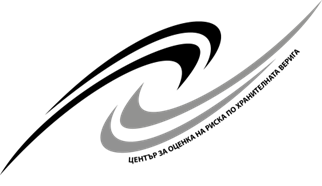 Приложение 1Процедура за подаване на сигнали за борба с корупциятаСигнал за незаконни или неправилни, пораждащи съмнение за корупция действия или бездействия на служители от администрацията на ЦОРХВ, както и сигнали по повод качеството на предоставяните административни услуги, могат да се подадат по един от следните начини:-    на e-mail:  corhv@mzh.government.bg-    на адреса на ЦОРХВ до директора на ЦЕНТЪРА на адрес :гр. София, бул. Цар Борис III, № 136, ет. 11;-    на телефон   02/4273056; -    чрез пощенска кутия за сигнали за нарушения – В административната сграда на ЦОРХВ, находяща се гр. София, бул. Цар Борис III, № 136, ет. 11 (срещу асансьорното помещение) е поставена, заключена пощенска кутия с надпис: „Сигнали за корупция срещу служители от ЦОРХВ“. Служители на ЦОРХВ и външни за организацията лица, могат да подават в сигнали за корупция и корупционни практики извършвани от служители на ЦОРХВ. Пощенската кутия се проверява  веднъж седмично от технически сътрудник при дирекция ФАПОЧР, като предава постъпилите писма/сигналите на директора на ЦОРХВНе се разглеждат:•	Анонимни предложения или сигнали. След анализ и преценка, за анонимни сигнали могат да се считат:- получени по пощата, без посочени две имена, адрес за кореспонденция и без саморъчно положен подпис от лицето, подало сигнала;- сигнали по електронната поща, без посочени две имена, адрес за кореспонденция или телефон;- сигнали по телефона, без посочени две имена и адрес за кореспонденция.За анонимни се считат и сигнали, за които от страна на ЦЕНТЪРА е направен опит за свързване с подателите с оглед на получаване на допълнителна информация по сигналите и лицата не са открити на посочените от тях адрес за кореспонденция, e-mail адрес или телефон за връзка. •	Сигнали, отнасящи се до нарушения, извършени преди повече от две години;•	Сигнали, подадени повторно по въпрос, по който е извършена проверка и е постановено решение, освен ако са във връзка с изпълнение на решението или се основават на нови факти и обстоятелства.Сигналите, които се подават в ЦОРХВ  следва да са относими само и единствено към нарушения, извършени от служители на ЦЕНТЪРА.Сигналите трябва да съдържат достатъчно информация, която да потвърждава изнесените от сигналоподателя данни за нарушения. При необходимост следва да се представят допълнителни данни и информация по законоустановения ред.